Publicado en Barcelona el 17/05/2019 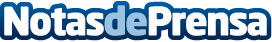 Thiago Rodrigues nombrado nuevo director logístico de Schneider Electric para España y PortugalTras una larga trayectoria internacional en la compañía como experto en cadena de suministro y logística, Thiago Rodrigues ha sido nombrado nuevo director logístico de Schneider Electric en la Zona IbéricaDatos de contacto:Prensa Schneider Electric935228600Nota de prensa publicada en: https://www.notasdeprensa.es/thiago-rodrigues-nombrado-nuevo-director Categorias: E-Commerce Nombramientos Otras Industrias http://www.notasdeprensa.es